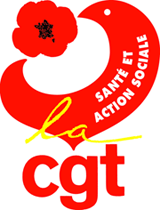 Dossier pour avis : Réorganisation des ASD du bloc d’urologie La Direction propose une nouvelle organisation. La CGT a rencontré le personnel pour étudier la trame et la répartition quotidienne des ASD. Les  absences ne sont pas remplacées (CA, maladie…). En ce qui concerne la 5eme salle qui va ouvrir en 2018, le dossier est en étude et sera vu au CHSCT du mois de mars.La procédure dégradée est à définir.Vote : Contre : CGT, SUD, FO, CFDTAbstention : UNSA Dossiers pour information :Actions QVT (qualité de vie au travail) : Il apparaît une forte augmentation d’arrêt de travail au niveau des aides-soignants. Ceci interpelle la Direction. La CGT demande plus d’actions de formation concernant la manutention des charges et des patients (adaptée aux patients obèses). Nous avons également demandé des lits bariatriques à hauteur variable, notamment pour le service d’endocrinologie. La CGT a insisté sur le respect des horaires de travail, des repos, des CA, des RTT, et l’arrêt des appels téléphoniques à domiciles. BAUREALS : Point fait par la Direction, beaucoup de participation du personnel et des usagers. En février/mars il restera à valider tous les points du projet et en mars la ligne directive du projet sera faite.Un dossier de co-financement de l’état en travail avec l’ARS est en étude d’éligibilité et permettra de décrocher une enveloppe pour la réalisation du projet.Info sur la SSPI : obstétrique et déchoquage : Dossier revu en CHSCT du mois de juin car il n’y a pas assez de retour depuis la mise en place de la nouvelle organisation. Sachant que dès à présent, il y a un grand impact auprès des sages-femmes et de l’équipe obstétrique qui effectuent de nombreux allers retours jusqu’à la SSPI centrale.Mouvements de l’équipe de Direction : Mr Gobanceaux (Directeur adjoint) remplacé par Mr Ormancey.Mme Grossi (Directrice référente PAM médecine et Henry Gabrielle) remplacée par Mme Gros Barbara.Mr Gaillourdet (Directeur des soins) remplacé par Mr Gobeaut.QUESTIONS CGT :Chaussures de travail : la CGT a proposé que les services puissent avoir accès à la commande de sabots comme c’est fait, à l’heure actuelle, dans les blocs. La direction va étudier ce projet.Climatisation atelier électricité : la CGT demande si ça se fera avant l’été. Réponse dossier en cours de chiffrage (coût).Médecine du travail : le recrutement d’un médecin est toujours en recherche active.Questions diverses :Point sur le CHSCT exceptionnel du SAU le 25/01/18 : du matériel hôtelier et biomédical sera mise à disposition pour le service à hauteur de 30000 euros. Pour la logistique, les dotations vont être revues et un renforcement de dotation sera effectif lors de crise. En ce qui concerne la pharmacie la direction propose une livraison en plus par semaine mais au détriment d’un autre service.Un test est effectué auprès du CSG, pour qu’il libère 3 ou 4 lits par jour afin de désengorger le SAU et l’UHCD. 1 IDE et 1 ASD du pool en renfort, au bout du 3è jour,  si plus de 100 passages sur 2 jours.Renouvellement de tous les matelas à l’UHCD.Brancardage du bloc : il a été demandé qu’il y ait une zone de stockage avec sécurisation pour les fauteuils comme il a été fait pour le STIP. Pour les lits défectueux, un travail est en cours pour les identifier, afin d’optimiser les réparations.Jour de neige : il a été demandé que les agents, arrivés en retard les jours de neige, comme cela s’est produit le 18/12/17, que leurs heures soient comptées. La direction refuse et ne comptera que les heures effectives. 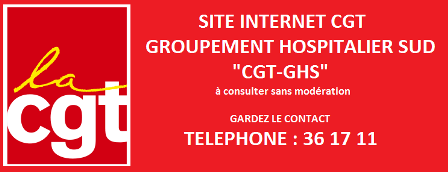 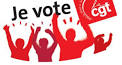 